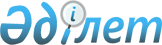 О внесении изменений в приказ председателя Комитета по правовой статистике и специальным учетам Генеральной прокуратуры Республики Казахстан от 4 июля 2023 года № 92 о/д "Об утверждении положений о территориальных и приравненных к ним органах Комитета по правовой статистике и специальным учетам Генеральной прокуратуры Республики Казахстан"Приказ председателя Комитета по правовой статистике и специальным учетам Генеральной прокуратуры Республики Казахстан от 21 января 2024 года № 19 о/д
      ПРИКАЗЫВАЮ:
      Внести в приказ председателя Комитета по правовой статистике и специальным учетам Генеральной прокуратуры Республики Казахстан от 4 июля 2023 года № 92 о/д "Об утверждении положений о территориальных и приравненных к ним органах Комитета по правовой статистике и специальным учетам Генеральной прокуратуры Республики Казахстан" следующие изменения:
      1. В положении о Департаменте Комитета по правовой статистике и специальным учетам Генеральной прокуратуры Республики Казахстан (далее - Комитет) по городу Астане, утвержденном указанным приказом:
      пункт 7 изложить в следующей редакции:
      "7. Структура и лимит штатной численности Департамента утверждаются в соответствии с законодательством Республики Казахстан.";
      пункты 11 и 12 изложить в следующей редакции:
      "11. Финансирование деятельности Департамента осуществляется из республиканского бюджета.
      12. Департаменту запрещается вступать в договорные отношения с субъектами предпринимательства на предмет выполнения обязанностей, являющихся полномочиями Департамента.";
      абзац одиннадцатый подпункта 2) пункта 14 изложить в следующей редакции:
      "рассматривать на оперативных совещаниях Департамента результаты деятельности структурных подразделений с определением проблемных участков и путей их разрешения, а также с приглашением представителей субъектов правовой статистики и специальных учетов;";
      исключить подпункт 20) пункта 15;
      подпункт 2) пункта 19 изложить в следующей редакции:
      "2) определяет полномочия структурных подразделений Департамента;";
      исключить Главу 6.
      2. В положении о Департаменте Комитета по городу Алматы, утвержденном указанным приказом:
      пункт 7 изложить в следующей редакции:
      "7. Структура и лимит штатной численности Департамента утверждаются в соответствии с законодательством Республики Казахстан.";
      пункты 11 и 12 изложить в следующей редакции:
      "11. Финансирование деятельности Департамента осуществляется из республиканского бюджета.
      12. Департаменту запрещается вступать в договорные отношения с субъектами предпринимательства на предмет выполнения обязанностей, являющихся полномочиями Департамента.";
      абзац одиннадцатый подпункта 2) пункта 14 изложить в следующей редакции:
      "рассматривать на оперативных совещаниях Департамента результаты деятельности структурных подразделений с определением проблемных участков и путей их разрешения, а также с приглашением представителей субъектов правовой статистики и специальных учетов;";
      исключить подпункт 20) пункта 15;
      подпункт 2) пункта 19 изложить в следующей редакции:
      "2) определяет полномочия структурных подразделений Департамента;";
      исключить Главу 6.
      3. В положении о Департаменте Комитета по городу Шымкенту, утвержденном указанным приказом:
      пункт 7 изложить в следующей редакции:
      "7. Структура и лимит штатной численности Департамента утверждаются в соответствии с законодательством Республики Казахстан.";
      пункты 11 и 12 изложить в следующей редакции:
      "11. Финансирование деятельности Департамента осуществляется из республиканского бюджета.
      12. Департаменту запрещается вступать в договорные отношения с субъектами предпринимательства на предмет выполнения обязанностей, являющихся полномочиями Департамента.";
      абзац одиннадцатый подпункта 2) пункта 14 изложить в следующей редакции:
      "рассматривать на оперативных совещаниях Департамента результаты деятельности структурных подразделений с определением проблемных участков и путей их разрешения, а также с приглашением представителей субъектов правовой статистики и специальных учетов;";
      исключить подпункт 20) пункта 15;
      подпункт 2) пункта 19 изложить в следующей редакции:
      "2) определяет полномочия структурных подразделений Департамента;";
      исключить Главу 6.
      4. В положении о Департаменте Комитета по области Абай, утвержденном указанным приказом:
      пункт 7 изложить в следующей редакции:
      "7. Структура и лимит штатной численности Департамента утверждаются в соответствии с законодательством Республики Казахстан.";
      пункты 11 и 12 изложить в следующей редакции:
      "11. Финансирование деятельности Департамента осуществляется из республиканского бюджета.
      12. Департаменту запрещается вступать в договорные отношения с субъектами предпринимательства на предмет выполнения обязанностей, являющихся полномочиями Департамента.";
      абзац одиннадцатый подпункта 2) пункта 14 изложить в следующей редакции:
      "рассматривать на оперативных совещаниях Департамента результаты деятельности структурных подразделений с определением проблемных участков и путей их разрешения, а также с приглашением представителей субъектов правовой статистики и специальных учетов;";
      исключить подпункт 20) пункта 15;
      подпункт 2) пункта 19 изложить в следующей редакции:
      "2) определяет полномочия структурных подразделений Департамента;";
      исключить Главу 6.
      5. В положении о Департаменте Комитета по Акмолинской области, утвержденном указанным приказом:
      пункт 7 изложить в следующей редакции:
      "7. Структура и лимит штатной численности Департамента утверждаются в соответствии с законодательством Республики Казахстан.";
      пункты 11 и 12 изложить в следующей редакции:
      "11. Финансирование деятельности Департамента осуществляется из республиканского бюджета.
      12. Департаменту запрещается вступать в договорные отношения с субъектами предпринимательства на предмет выполнения обязанностей, являющихся полномочиями Департамента.";
      абзац одиннадцатый подпункта 2) пункта 14 изложить в следующей редакции:
      "рассматривать на оперативных совещаниях Департамента результаты деятельности структурных подразделений с определением проблемных участков и путей их разрешения, а также с приглашением представителей субъектов правовой статистики и специальных учетов;";
      исключить подпункт 20) пункта 15;
      подпункт 2) пункта 19 изложить в следующей редакции:
      "2) определяет полномочия структурных подразделений Департамента;";
      исключить Главу 6.
      6. В положении о Департаменте Комитета по Актюбинской области, утвержденном указанным приказом:
      пункт 7 изложить в следующей редакции:
      "7. Структура и лимит штатной численности Департамента утверждаются в соответствии с законодательством Республики Казахстан.";
      пункты 11 и 12 изложить в следующей редакции:
      "11. Финансирование деятельности Департамента осуществляется из республиканского бюджета.
      12. Департаменту запрещается вступать в договорные отношения с субъектами предпринимательства на предмет выполнения обязанностей, являющихся полномочиями Департамента.";
      абзац одиннадцатый подпункта 2) пункта 14 изложить в следующей редакции:
      "рассматривать на оперативных совещаниях Департамента результаты деятельности структурных подразделений с определением проблемных участков и путей их разрешения, а также с приглашением представителей субъектов правовой статистики и специальных учетов;";
      исключить подпункт 20) пункта 15;
      подпункт 2) пункта 19 изложить в следующей редакции:
      "2) определяет полномочия структурных подразделений Департамента;";
      исключить Главу 6.
      7. В положении о Департаменте Комитета по Алматинской области, утвержденном указанным приказом:
      пункт 7 изложить в следующей редакции:
      "7. Структура и лимит штатной численности Департамента утверждаются в соответствии с законодательством Республики Казахстан.";
      пункты 11 и 12 изложить в следующей редакции:
      "11. Финансирование деятельности Департамента осуществляется из республиканского бюджета.
      12. Департаменту запрещается вступать в договорные отношения с субъектами предпринимательства на предмет выполнения обязанностей, являющихся полномочиями Департамента.";
      абзац одиннадцатый подпункта 2) пункта 14 изложить в следующей редакции:
      "рассматривать на оперативных совещаниях Департамента результаты деятельности структурных подразделений с определением проблемных участков и путей их разрешения, а также с приглашением представителей субъектов правовой статистики и специальных учетов;";
      исключить подпункт 20) пункта 15;
      подпункт 2) пункта 19 изложить в следующей редакции:
      "2) определяет полномочия структурных подразделений Департамента;";
      исключить Главу 6.
      8. В положении о Департаменте Комитета по Атырауской области, утвержденном указанным приказом:
      пункт 7 изложить в следующей редакции:
      "7. Структура и лимит штатной численности Департамента утверждаются в соответствии с законодательством Республики Казахстан.";
      пункты 11 и 12 изложить в следующей редакции:
      "11. Финансирование деятельности Департамента осуществляется из республиканского бюджета.
      12. Департаменту запрещается вступать в договорные отношения с субъектами предпринимательства на предмет выполнения обязанностей, являющихся полномочиями Департамента.";
      абзац одиннадцатый подпункта 2) пункта 14 изложить в следующей редакции:
      "рассматривать на оперативных совещаниях Департамента результаты деятельности структурных подразделений с определением проблемных участков и путей их разрешения, а также с приглашением представителей субъектов правовой статистики и специальных учетов;";
      исключить подпункт 20) пункта 15;
      подпункт 2) пункта 19 изложить в следующей редакции:
      "2) определяет полномочия структурных подразделений Департамента;";
      исключить Главу 6.
      9. В положении о Департаменте Комитета по Западно-Казахстанской, утвержденном указанным приказом:
      пункт 7 изложить в следующей редакции:
      "7. Структура и лимит штатной численности Департамента утверждаются в соответствии с законодательством Республики Казахстан.";
      пункты 11 и 12 изложить в следующей редакции:
      "11. Финансирование деятельности Департамента осуществляется из республиканского бюджета.
      12. Департаменту запрещается вступать в договорные отношения с субъектами предпринимательства на предмет выполнения обязанностей, являющихся полномочиями Департамента.";
      абзац одиннадцатый подпункта 2) пункта 14 изложить в следующей редакции:
      "рассматривать на оперативных совещаниях Департамента результаты деятельности структурных подразделений с определением проблемных участков и путей их разрешения, а также с приглашением представителей субъектов правовой статистики и специальных учетов;";
      исключить подпункт 20) пункта 15;
      подпункт 2) пункта 19 изложить в следующей редакции:
      "2) определяет полномочия структурных подразделений Департамента;";
      исключить Главу 6.
      10. В положении о Департаменте Комитета по Жамбылской, утвержденном указанным приказом:
      пункт 7 изложить в следующей редакции:
      "7. Структура и лимит штатной численности Департамента утверждаются в соответствии с законодательством Республики Казахстан.";
      пункты 11 и 12 изложить в следующей редакции:
      "11. Финансирование деятельности Департамента осуществляется из республиканского бюджета.
      12. Департаменту запрещается вступать в договорные отношения с субъектами предпринимательства на предмет выполнения обязанностей, являющихся полномочиями Департамента.";
      абзац одиннадцатый подпункта 2) пункта 14 изложить в следующей редакции:
      "рассматривать на оперативных совещаниях Департамента результаты деятельности структурных подразделений с определением проблемных участков и путей их разрешения, а также с приглашением представителей субъектов правовой статистики и специальных учетов;";
      исключить подпункт 20) пункта 15;
      подпункт 2) пункта 19 изложить в следующей редакции:
      "2) определяет полномочия структурных подразделений Департамента;";
      исключить Главу 6.
      11. В положении о Департаменте Комитета по области Жетісу, утвержденном указанным приказом:
      пункт 7 изложить в следующей редакции:
      "7. Структура и лимит штатной численности Департамента утверждаются в соответствии с законодательством Республики Казахстан.";
      пункты 11 и 12 изложить в следующей редакции:
      "11. Финансирование деятельности Департамента осуществляется из республиканского бюджета.
      12. Департаменту запрещается вступать в договорные отношения с субъектами предпринимательства на предмет выполнения обязанностей, являющихся полномочиями Департамента.";
      абзац одиннадцатый подпункта 2) пункта 14 изложить в следующей редакции:
      "рассматривать на оперативных совещаниях Департамента результаты деятельности структурных подразделений с определением проблемных участков и путей их разрешения, а также с приглашением представителей субъектов правовой статистики и специальных учетов;";
      исключить подпункт 20) пункта 15;
      подпункт 2) пункта 19 изложить в следующей редакции:
      "2) определяет полномочия структурных подразделений Департамента;";
      исключить Главу 6.
      12. В положении о Департаменте Комитета по Карагандинской области, утвержденном указанным приказом:
      пункт 7 изложить в следующей редакции:
      "7. Структура и лимит штатной численности Департамента утверждаются в соответствии с законодательством Республики Казахстан.";
      пункты 11 и 12 изложить в следующей редакции:
      "11. Финансирование деятельности Департамента осуществляется из республиканского бюджета.
      12. Департаменту запрещается вступать в договорные отношения с субъектами предпринимательства на предмет выполнения обязанностей, являющихся полномочиями Департамента.";
      абзац одиннадцатый подпункта 2) пункта 14 изложить в следующей редакции:
      "рассматривать на оперативных совещаниях Департамента результаты деятельности структурных подразделений с определением проблемных участков и путей их разрешения, а также с приглашением представителей субъектов правовой статистики и специальных учетов;";
      исключить подпункт 20) пункта 15;
      подпункт 2) пункта 19 изложить в следующей редакции:
      "2) определяет полномочия структурных подразделений Департамента;";
      исключить Главу 6.
      13. В положении о Департаменте Комитета по Костанайской области, утвержденном указанным приказом:
      пункт 7 изложить в следующей редакции:
      "7. Структура и лимит штатной численности Департамента утверждаются в соответствии с законодательством Республики Казахстан.";
      пункты 11 и 12 изложить в следующей редакции:
      "11. Финансирование деятельности Департамента осуществляется из республиканского бюджета.
      12. Департаменту запрещается вступать в договорные отношения с субъектами предпринимательства на предмет выполнения обязанностей, являющихся полномочиями Департамента.";
      абзац одиннадцатый подпункта 2) пункта 14 изложить в следующей редакции:
      "рассматривать на оперативных совещаниях Департамента результаты деятельности структурных подразделений с определением проблемных участков и путей их разрешения, а также с приглашением представителей субъектов правовой статистики и специальных учетов;";
      исключить подпункт 20) пункта 15;
      подпункт 2) пункта 19 изложить в следующей редакции:
      "2) определяет полномочия структурных подразделений Департамента;";
      исключить Главу 6.
      14. В положении о Департаменте Комитета по Кызылординской области, утвержденном указанным приказом:
      пункт 7 изложить в следующей редакции:
      "7. Структура и лимит штатной численности Департамента утверждаются в соответствии с законодательством Республики Казахстан.";
      пункты 11 и 12 изложить в следующей редакции:
      "11. Финансирование деятельности Департамента осуществляется из республиканского бюджета.
      12. Департаменту запрещается вступать в договорные отношения с субъектами предпринимательства на предмет выполнения обязанностей, являющихся полномочиями Департамента.";
      абзац одиннадцатый подпункта 2) пункта 14 изложить в следующей редакции:
      "рассматривать на оперативных совещаниях Департамента результаты деятельности структурных подразделений с определением проблемных участков и путей их разрешения, а также с приглашением представителей субъектов правовой статистики и специальных учетов;";
      исключить подпункт 20) пункта 15;
      подпункт 2) пункта 19 изложить в следующей редакции:
      "2) определяет полномочия структурных подразделений Департамента;";
      исключить Главу 6.
      15. В положении о Департаменте Комитета по Мангистауской, утвержденном указанным приказом:
      пункт 7 изложить в следующей редакции:
      "7. Структура и лимит штатной численности Департамента утверждаются в соответствии с законодательством Республики Казахстан.";
      пункты 11 и 12 изложить в следующей редакции:
      "11. Финансирование деятельности Департамента осуществляется из республиканского бюджета.
      12. Департаменту запрещается вступать в договорные отношения с субъектами предпринимательства на предмет выполнения обязанностей, являющихся полномочиями Департамента.";
      абзац одиннадцатый подпункта 2) пункта 14 изложить в следующей редакции:
      "рассматривать на оперативных совещаниях Департамента результаты деятельности структурных подразделений с определением проблемных участков и путей их разрешения, а также с приглашением представителей субъектов правовой статистики и специальных учетов;";
      исключить подпункт 20) пункта 15;
      подпункт 2) пункта 19 изложить в следующей редакции:
      "2) определяет полномочия структурных подразделений Департамента;";
      исключить Главу 6.
      16. В положении о Департаменте Комитета по Павлодарской, утвержденном указанным приказом:
      пункт 7 изложить в следующей редакции:
      "7. Структура и лимит штатной численности Департамента утверждаются в соответствии с законодательством Республики Казахстан.";
      пункты 11 и 12 изложить в следующей редакции:
      "11. Финансирование деятельности Департамента осуществляется из республиканского бюджета.
      12. Департаменту запрещается вступать в договорные отношения с субъектами предпринимательства на предмет выполнения обязанностей, являющихся полномочиями Департамента.";
      абзац одиннадцатый подпункта 2) пункта 14 изложить в следующей редакции:
      "рассматривать на оперативных совещаниях Департамента результаты деятельности структурных подразделений с определением проблемных участков и путей их разрешения, а также с приглашением представителей субъектов правовой статистики и специальных учетов;";
      исключить подпункт 20) пункта 15;
      подпункт 2) пункта 19 изложить в следующей редакции:
      "2) определяет полномочия структурных подразделений Департамента;";
      исключить Главу 6.
      17. В положении о Департаменте Комитета по Северо-Казахстанской области, утвержденном указанным приказом:
      пункт 7 изложить в следующей редакции:
      "7. Структура и лимит штатной численности Департамента утверждаются в соответствии с законодательством Республики Казахстан.";
      пункты 11 и 12 изложить в следующей редакции:
      "11. Финансирование деятельности Департамента осуществляется из республиканского бюджета.
      12. Департаменту запрещается вступать в договорные отношения с субъектами предпринимательства на предмет выполнения обязанностей, являющихся полномочиями Департамента.";
      абзац одиннадцатый подпункта 2) пункта 14 изложить в следующей редакции:
      "рассматривать на оперативных совещаниях Департамента результаты деятельности структурных подразделений с определением проблемных участков и путей их разрешения, а также с приглашением представителей субъектов правовой статистики и специальных учетов;";
      исключить подпункт 20) пункта 15;
      подпункт 2) пункта 19 изложить в следующей редакции:
      "2) определяет полномочия структурных подразделений Департамента;";
      исключить Главу 6.
      18. В положении о Департаменте Комитета по Туркестанской области, утвержденном указанным приказом:
      пункт 7 изложить в следующей редакции:
      "7. Структура и лимит штатной численности Департамента утверждаются в соответствии с законодательством Республики Казахстан.";
      пункты 11 и 12 изложить в следующей редакции:
      "11. Финансирование деятельности Департамента осуществляется из республиканского бюджета.
      12. Департаменту запрещается вступать в договорные отношения с субъектами предпринимательства на предмет выполнения обязанностей, являющихся полномочиями Департамента.";
      абзац одиннадцатый подпункта 2) пункта 14 изложить в следующей редакции:
      "рассматривать на оперативных совещаниях Департамента результаты деятельности структурных подразделений с определением проблемных участков и путей их разрешения, а также с приглашением представителей субъектов правовой статистики и специальных учетов;";
      исключить подпункт 20) пункта 15;
      подпункт 2) пункта 19 изложить в следующей редакции:
      "2) определяет полномочия структурных подразделений Департамента;";
      исключить Главу 6.
      19. В положении о Департаменте Комитета по области Ұлытау, утвержденном указанным приказом:
      пункт 7 изложить в следующей редакции:
      "7. Структура и лимит штатной численности Департамента утверждаются в соответствии с законодательством Республики Казахстан.";
      пункты 11 и 12 изложить в следующей редакции:
      "11. Финансирование деятельности Департамента осуществляется из республиканского бюджета.
      12. Департаменту запрещается вступать в договорные отношения с субъектами предпринимательства на предмет выполнения обязанностей, являющихся полномочиями Департамента.";
      абзац одиннадцатый подпункта 2) пункта 14 изложить в следующей редакции:
      "рассматривать на оперативных совещаниях Департамента результаты деятельности структурных подразделений с определением проблемных участков и путей их разрешения, а также с приглашением представителей субъектов правовой статистики и специальных учетов;";
      исключить подпункт 20) пункта 15;
      подпункт 2) пункта 19 изложить в следующей редакции:
      "2) определяет полномочия структурных подразделений Департамента;";
      исключить Главу 6.
      20. В положении о Департаменте Комитета по Восточно-Казахстанской области, утвержденном указанным приказом:
      пункт 7 изложить в следующей редакции:
      "7. Структура и лимит штатной численности Департамента утверждаются в соответствии с законодательством Республики Казахстан.";
      пункты 11 и 12 изложить в следующей редакции:
      "11. Финансирование деятельности Департамента осуществляется из республиканского бюджета.
      12. Департаменту запрещается вступать в договорные отношения с субъектами предпринимательства на предмет выполнения обязанностей, являющихся полномочиями Департамента.";
      абзац одиннадцатый подпункта 2) пункта 14 изложить в следующей редакции:
      "рассматривать на оперативных совещаниях Департамента результаты деятельности структурных подразделений с определением проблемных участков и путей их разрешения, а также с приглашением представителей субъектов правовой статистики и специальных учетов;";
      исключить подпункт 20) пункта 15;
      подпункт 2) пункта 19 изложить в следующей редакции:
      "2) определяет полномочия структурных подразделений Департамента;";
      исключить Главу 6.
      21. В положении о Военном департаменте Комитета, утвержденном указанным приказом:
      пункт 7 изложить в следующей редакции:
      "7. Структура и лимит штатной численности Департамента утверждаются в соответствии с законодательством Республики Казахстан.";
      пункты 11 и 12 изложить в следующей редакции:
      "11. Финансирование деятельности Департамента осуществляется из республиканского бюджета.
      12. Департаменту запрещается вступать в договорные отношения с субъектами предпринимательства на предмет выполнения обязанностей, являющихся полномочиями Департамента.";
      абзац одиннадцатый подпункта 2) пункта 14 изложить в следующей редакции:
      "рассматривать на оперативных совещаниях Департамента результаты деятельности структурных подразделений с определением проблемных участков и путей их разрешения, а также с приглашением представителей субъектов правовой статистики и специальных учетов;";
      исключить подпункт 19) пункта 15;
      подпункт 2) пункта 19 изложить в следующей редакции:
      "2) определяет полномочия структурных подразделений Департамента;";
      исключить Главу 6.
      22. В положении о Департаменте Комитета на транспорте, утвержденном указанным приказом:
      пункт 7 изложить в следующей редакции:
      "7. Структура и лимит штатной численности Департамента утверждаются в соответствии с законодательством Республики Казахстан.";
      пункты 11 и 12 изложить в следующей редакции:
      "11. Финансирование деятельности Департамента осуществляется из республиканского бюджета.
      12. Департаменту запрещается вступать в договорные отношения с субъектами предпринимательства на предмет выполнения обязанностей, являющихся полномочиями Департамента.";
      абзац одиннадцатый подпункта 2) пункта 14 изложить в следующей редакции:
      "рассматривать на оперативных совещаниях Департамента результаты деятельности структурных подразделений с определением проблемных участков и путей их разрешения, а также с приглашением представителей субъектов правовой статистики и специальных учетов;";
      исключить подпункт 19) пункта 15;
      подпункт 2) пункта 19 изложить в следующей редакции:
      "2) определяет полномочия структурных подразделений Департамента;";
      исключить Главу 6.
      23. Аппарату Комитета обеспечить:
      1) направление копии настоящего приказа на казахском и русском языках на официальное опубликование в Эталонный контрольный банк нормативных правовых актов Республики Казахстан в электронном виде;
      2) размещение настоящего приказа на официальном интернет-ресурсе Комитета;
      3) направление копии настоящего приказа на казахском и русском языках в территориальные и приравненные к ним органы Комитета для принятия необходимых мер, вытекающих из настоящего приказа.
      24. Начальникам территориальных и приравненных к ним органов Комитета в установленном законодательном порядке обеспечить:
      1) принятие мер, предусмотренных Законом Республики Казахстан "О государственной регистрации юридических лиц и учетной регистрации филиалов и представительств";
      2) в месячный срок приведение своих актов в соответствие с настоящим приказом.
      25. Контроль за исполнением настоящего приказа возложить на Аппарат Комитета.
      26. Настоящий приказ вступает в силу со дня его подписания.
					© 2012. РГП на ПХВ «Институт законодательства и правовой информации Республики Казахстан» Министерства юстиции Республики Казахстан
				
      Председатель Комитета 

С. Нурлыбай
